О проведении публичных слушаний о возможности внесения изменений в Правила землепользования и застройки городского поселения Осинки муниципального района Безенчукский Самарской области в части изменения зоны сельскохозяйственных угодий (с индексом Сх1), зоны инженерной и транспортной инфраструктуры (с индексом ИТ) на зону производственного назначения с (индексом П1) касательно земельных участков расположенных по адресу: п. Привольный, городское поселение Осинки  Безенчукского района Самарской областиВ соответствии с Градостроительным кодексом РФ, Федеральным законом от 06.10.2003 г. № 131-ФЗ «Об общих принципах организации местного самоуправления в Российской Федерации», Правилами землепользования и застройки городского поселения Осинки муниципального района Безенчукский Самарской области, утвержденными Решением Собрания представителей городского поселения Осинки муниципального района Безенчукский Самарской области от 24.12.2013 г. № 110/45, Уставом городского поселения Осинки муниципального района Безенчукский Самарской области, рассмотрев представленный постоянно действующей комиссией по подготовке и внесении изменений в Правила землепользования и застройки городского поселения Осинки муниципального района Безенчукский Самарской области проект о внесении изменений в Правила землепользования и застройки городского поселения Осинки от 27.01.2017 г. ПОСТАНОВЛЯЮ:1.Провести на территории городского поселения Осинки Безенчукского района Самарской области публичные слушания по проекту решения Собрания представителей городского поселения Осинки Безенчукского района Самарской области «О внесении изменений в Правила землепользования и застройки городского поселения Осинки Безенчукского района Самарской области в части изменения зоны сельскохозяйственных угодий (с индексом Сх1) и зоны инженерной и транспортной инфраструктуры (с индексом ИТ) на зону производственного назначения (с индексом П1) касательно земельных участков, расположенных по адресу: п. Привольный, городское поселение Осинки, Безенчукского района, Самарской области (далее также – Проект решения о внесении изменений в Правила).2.Срок проведения публичных слушаний составляет 25 дней – с 09 января 2018 года по 02 февраля 2018 года.3.Срок проведения публичных слушаний исчисляется со дня официального опубликования настоящего постановления и Проекта решения о внесении изменений в Правила до дня официального опубликования заключения о результатах публичных слушаний.4.Органом, уполномоченным на организацию и проведение публичных слушаний в соответствии с настоящим постановлением, является Комиссия по подготовке проекта правил землепользования и застройки городского поселения Осинки муниципального района Безенчукский Самарской области (далее – Комиссия).5.Представление участниками публичных слушаний предложений и замечаний по Проекту решения о внесении изменений в Правила, а также их учет осуществляется в соответствии с главой IV Правил.6.Место проведения публичных слушаний (место ведения протокола публичных слушаний) в городском поселении Осинки муниципального района Безенчукский Самарской области: 446237 Самарская область, Безенчукский район, п.г.т. Осинки, ул. Маяковского, дом 15.7.Мероприятие по информированию жителей п.г.т. Осинки городского поселения Осинки по вопросу публичных слушаний состоится 15 января 2018 года в 16.00 по адресу: 446237 Самарская область, Безенчукский район, п.г.т. Осинки, ул. Маяковского, дом 15.8.Мероприятие по информированию жителей п. Привольный городского поселения Осинки по вопросу публичных слушаний состоится 15 января 2018 года в 17.00 по адресу: 446237 Самарская область, Безенчукский район, п. Привольный, ул. Центральная, дом 1.9.Мероприятие по информированию жителей с. Преображенка городского поселения Осинки по вопросу публичных слушаний состоится 16 января 2018 года в 16.00 по адресу: 446237 Самарская область, Безенчукский район, с. Преображенка, ул. Тополиная, 15.10.Мероприятие по информированию жителей ж/д р/д Разинский городского поселения Осинки по вопросу публичных слушаний состоится 16 января 2018 года в 17.00 по адресу: 446237 Самарская область, Безенчукский район, ж/д р/д Разинский, ул. Железнодорожников, площадка возле магазина.11.Комиссии в целях доведения до населения информации о содержании Проекта решения о внесении изменений в Правила обеспечить организацию выставок, экспозиций демонстрационных материалов в месте проведения публичных слушаний (месте ведения протокола публичных слушаний) и в местах проведения мероприятий по информированию жителей поселения по Проекту решения о внесении изменений в Правила.12.Прием замечаний и предложений от жителей поселения и иных заинтересованных лиц по Проекту решения о внесении изменений в Правила осуществляется по адресу, указанному в пункте 6 настоящего Постановления, в рабочие дни с 10 часов до 19 часов, в субботу с 12 до 17 часов.13.Прием замечаний и предложений от жителей поселения и иных заинтересованных лиц по Проекту решения о внесении изменений в Правила прекращается 23 января 2018 года.14.Назначить лицом, ответственным за ведение протокола публичных слушаний, протоколов мероприятий по информированию жителей поселения по вопросу публичных слушаний, ведущего специалиста Администрации городского поселения Осинки Воронину Ю.М.15.Опубликовать настоящее постановление в газете «Вестник городского поселения Осинки», разместить на официальном сайте Администрации городского поселения Осинки в сети Интернет.16.Комиссии в целях заблаговременного ознакомления жителей поселения и иных заинтересованных лиц с Проектом решения о внесении изменений в Правила обеспечить:- официальное опубликование Проекта решения о внесении изменений в Правила в газете «Вестник городского поселения Осинки»;- размещение Проекта решения о внесении изменений в Правила на официальном сайте Администрации городского поселения Осинки муниципального района Безенчукский Самарской области в информационно-телекоммуникационной сети «Интернет»;- беспрепятственный доступ к ознакомлению с Проектом решения о внесении изменений в Правила в здании Администрации поселения (в соответствии с режимом работы Администрации поселения).17.В случае, если настоящее постановление и (или) Проект решения о внесении изменений в Правила будут опубликованы позднее календарной даты начала публичных слушаний, указанной в пункте 2 настоящего постановления, то дата начала публичных слушаний исчисляется со дня официального опубликования настоящего постановления и Проекта решения о внесении изменений в Правила. При этом установленные в настоящем постановлении календарная дата, до которой осуществляется прием замечаний и предложений от жителей поселения и иных заинтересованных лиц, а также дата окончания публичных слушаний определяются в соответствии с главой IV Правил.Глава городского поселения ОсинкиБезенчукского района Самарской области                                         С.В. БузуевВоронина Ю.М.56076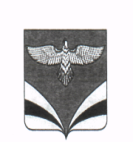                      АДМИНИСТРАЦИЯГОРОДСКОГО ПОСЕЛЕНИЯ ОСИНКИ                         муниципального района Безенчукский                Самарской области      ПОСТАНОВЛЕНИЕ      от «_09___»__января___2018 г. № 1                   п.г.т. Осинки